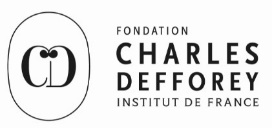 GRAND PRIX SCIENTIFIQUE 2024APPEL À CANDIDATURELa Fondation Charles Defforey-Institut de France décernera un prix intitulé « Grand Prix scientifique 2024 de la Fondation Charles Defforey-Institut de France » destiné à aider des recherches portant sur le thème : Systèmes dynamiques et flots géométriquesL’étude des équations géométriques d'évolution est l’un des domaines  les plus actifs de l’analyse géométrique. Proposé par Hamilton, le flot de Ricci a été utilisé par Perelman pour sa démonstration spectaculaire de la conjecture de Poincaré. Le flot de courbure moyenne et le flot de Kähler-Ricci sont d’autres exemples de tels flots en géométrie réelle ou complexe. L’idée en est que pour résoudre certaines équations aux dérivées partielles non linéaires venant de la géométrie, on peut étudier une équation parabolique dont les points stationnaires sont, en principe,  les solutions de l’équation que l’on considère. Dans le cadre de la géométrie complexe, ces techniques ont été combinées à des approches algébriques venant de l'étude des espaces de Berkovich. L'étude des espaces géométriques limites obtenus par dégénérescence et compactification à partir des équations d'évolution est également un domaine en pleine activité.L'objet du prix est d'encourager des avancées dans le domaine de l'analyse  des équations géométriques d'évolution et de leurs applications, dans un cadre mathématique aussi large que possible, en faisant intervenir, si nécessaire, d'autres techniques mathématiques.Le Grand Prix scientifique de la Fondation Charles Defforey-Institut de France est international. Il est destiné à apporter une aide financière à des recherches de haut niveau réalisées dans un laboratoire français ou étranger, placé sous la responsabilité d’une personnalité scientifique, française ou étrangère.Le montant du Prix est de 400 000 euros dont 90% seront consacrés aux recherches et 10% au principal responsable scientifique de l’équipe ou du laboratoire, en reconnaissance de sa contribution aux recherches récompensées. Toutefois tel ne sera pas le cas lorsqu’il s’agira d’une institution.L’aide aux recherches que permet l’attribution du Prix pourra être utilisée pour des dépenses de fonctionnement ou d’équipement ainsi que pour des missions ou publications scientifiques et des dépenses de secrétariat, mais ne pourra en aucun cas être affectée à des dépenses salariales.Un jury placé sous la présidence du Secrétaire perpétuel de la première division de l’Académie des sciences départagera les candidats et proposera, dans un ordre de classement défini, deux dossiers au conseil d’administration de la Fondation qui établira le choix définitif.Le lauréat du Prix devra être présent ou représenté à la séance solennelle de remise des Grands Prix des Fondations de l’Institut de France qui se tiendra le mercredi 19 juin 2024 à 15 heures sous la Coupole de l’Institut (23 quai de Conti – 75006 Paris). Les dossiers devront comporter :le formulaire de proposition (téléchargeable sur le site de l’Institut de France) (www.institut-de-france.fr)un résumé exécutif d’une à deux pages (titre du projet de recherche, quelques éléments du CV du responsable de l’équipe, rappel de l’œuvre accomplie et du projet de recherche)la liste des principales publications (10 au maximum) : 3 à 5 lignes maximum de justification du choix par publication ainsi que les liens correspondants vers les journaux ou vers des archives ouvertes si celles-ci existentle CV du responsable de l’équipe (2 pages max.)le nom des membres de l’équipe, leurs titres et qualité une description (3-4 pages) des travaux déjà réalisés par le candidat et/ou son équipe un court descriptif (3 pages max.) des travaux en coursIl est demandé que le dossier soit rédigé en français ou en anglais, afin de pouvoir faire appel à d’éventuels experts étrangers.Les dossiers de candidatures doivent être adressés par courrier électronique en un fichier unique (format .pdf) à prix@institutdefrance.fr. Cet envoi électronique doit être complété par un envoi postal (un exemplaire) :Fondation Charles Defforey-Institut de France23 quai de Conti 75006 Paris - France -Ils sont à adresser par mail à prix@institutdefrance.frau plus tard le 28 février 2024.